                     Краевая  научно – практическая конференция «Эврика»                                        Вторая жизнь бумаги.                               Научно – исследовательский проект.Выполнена ученицей   2  класса		                     МБОУ ООШ   № 8                              Багдасаровой Алиной	         		 Краснодарский край,                                           Приморско -_Ахтарский  район,                                  хутор  Свободный	                         	.Научный руководитель-                                                  учитель МБОУ ООШ № 8                                 Багдасарова Людмила Валерьевна.                   г. Приморско – Ахтарск                      2013  гСодержание.Введение._____________________________________________________________31. Социологический опрос.______________________________________________42.Изучение  литературы.________________________________________________5-62.1. Происхождение слова «бумага».______________________________________52.2.Работа со словарями.____________________________________________52.3. Появление бумаги на Руси._______________________________________52.4.Производство бумаги в Китае._____________________________________63.Практическая работа  «Изготовление бумаги в домашних условиях»__________6-93.1 Первый способ______________________________________________________6-83.2. Второй способ______________________________________________________8-94. Применения бумаги вторичного производства на практике.__________________10Заключение_____________________________________________________________10Литература______________________________________________________________11БАГДАСАРОВА Алина ГеннадьевнаКраснодарский край, Приморско-Ахтарский район, хутор СвободныйМБОУ ООШ № 8, 2 классВТОРАЯ  ЖИЗНЬ  БУМАГИНаучный руководитель: Багдасарова Людмила Валерьевна, учитель начальных классов, МБОУ ООШ № 8Введение.2013 год в России объявлен годом «окружающей среды». Хотелось бы сказать, что лес можно сберечь, не только охраняя его от вырубания, свалок  и  пожаров, но и экономно используя его ресурсы и перерабатывая использованное сырьё.          Проблема переработки мусора остро стоит во всем мире и периодически обсуждается экологами. Что касается бумажных отходов (макулатуры), то их вторая жизнь позволяет сохранить немалое количество деревьев, а это очень актуально для окружающей нас природной среды, которую чистой и благополучной в данное время назвать нельзя.        Бумага своими руками... Можно ли её изготовить в домашних условиях? Этим вопросом мы и задались. Изучив литературу по данному вопросу, мы пришли к выводу, что невозможного в этом случае не бывает. Нами было найдено два способа изготовления бумаги в домашних условиях, которые мы применили на практике.Таким образом, цель нашего проекта: научиться изготавливать бумагу из вторичного сырья.Задачи:1 .  Изучить историю появления бумаги.2. Выяснить технологию изготовления бумаги в домашних условиях.3.  Показать на практике возможность применения бумаги ручной работы.Методы исследования: Изучение литературы по данной теме в библиотеке и в интернете.Практическое изготовление бумаги ручной работы. Социологический опрос.1. Социологический опрос. Мы решили провести опрос учащихся нашей школы и выяснить, что они знают о бумаге и используют ли вторичную бумагу. В анкетировании приняли участие 63 человека. Участникам опроса были заданы следующие вопросы:1.Знаете ли вы историю появления бумаги?2.Можно ли приготовить бумагу в домашних условиях?3. Используете ли вы бумагу вторичного производства в своей жизни?Итоги анкетирования показали следующие результаты:Вопрос 1. Знаете ли вы историю появления бумаги?Вопрос 2. Можно ли приготовить бумагу в домашних условиях?Вопрос 3. Используете ли вы бумагу вторичного производства в своей жизни?Вывод: не все знают историю появления бумаги и используют вторичную бумагу.2.Изучение  литературы.2.1. Происхождение слова «бумага».     Весьма интересен вопрос о происхождении в русском языке самого слова «бумага». Существует множество объяснений. Возможно, что первооснова — греческое слово «bambagia» (хлопчатая бумага). Хотя, поскольку в Китае бумагу делали из молодых побегов бамбука, то вполне вероятно, что слово происходит от старого названия бамбука.  В европейских языках название бумаги (фр. и нем. Papier, англ. Paper) явно ведет свое происхождение от гр. papyrus (папирус). Папирус (греч. рЬрхспт) - писчий материал, в древности использовавшийся в Египте и других странах.2.2.Работа со словарями.     Что же такое бумага? Мы обратились к словарям. В словаре русского языка  Ожегова  С. И. «Бумага –это материал для письма, а также для других целей, изготовляемый из древесной  или тряпичной массы.»    В историко-этимологическом словаре современного русского языка Черных П.Я «Бумага –это писчий материал из растительных волокон, подвергшихся специальной обработке и прессовке, изготовленный в виде отдельных листов или рулона. Вывод: бумага –это материал из волокон.2.3. Появление бумаги на Руси.        Впервые широкое ознакомление народа Руси с бумагой произошло в середине 13 века, когда хан Батый для сбора дани произвёл первую всенародную перепись населения Руси на бумаги, которая в то время употреблялась в завоёванном монголо-татарами Северном Китае, а также в Туркестане и Персии, с которыми они находились в торговых отношениях. Бумага собственного производства появилась на Руси во второй половине XVI века в царствование Ивана Грозного. Начало массового бумажного производства в России было положено Петром I. Для обеспечения фабрик сырьем по царскому указу в армии и на флоте собирали отслужившие срок паруса, несмоленые канаты, веревки и тряпье. Гражданским людям предлагалось приносить остатки изношенных полотняных вещей в канцелярию полицмейстерских дел "за вознаграждение", с крестьян брали "тряпичный" налог. Развитию бумажного дела поспособствовал указ 1721 года об обязательном употреблении в официальном делопроизводстве отечественной бумаги.2.4.Производство бумаги в Китае.По археологическим данным, первые листы  бумаги были произведены в Кантоне (Китай) в 123 г. н.э. В одном из древних китайских храмов стояло изображение человека с открытым и умным лицом. Множество людей ежегодно воздавало ему всяческие почести. В течение многих веков этого человека почитали как бога, ему поклонялись, приносили жертвы. Этого человека – Цай Луня - считают изобретателем бумаги. В китайских летописях говорится: « Он изобрёл производство бумаги, и слава его живёт до сих пор…».  Следует сказать, что не человек первым начал делать бумагу из древесины — ее «изобретателями» были некоторые виды ос. Они строят свои гнезда так: рабочие осы (неразвитые самки) весною сгрызают молодые зеленые побеги деревьев, пережевывают их и при этом отделяют волокна (клетчатку). В слюне ос есть клей, и таким образом получается клейкая масса, состав которой тот же, что и бумаги: клетчатка древесины или соломы и клей. Из этой клейкой массы осы строят свои гнезда, делают основу, прикрепляющую гнездо к дереву, стене и пр. Цай Лунь поступил почти также: с внутренней коры тутового дерева он отделил тонкие белые волокна, потом размочил их в воде, растолок, получив волокнистую кашеобразную массу. Когда эта масса  была готова, начиналось черпание – сам процесс создания и приготовления бумажного листа.3.Практическая работа  «Изготовление бумаги в домашних условиях»Изучив различные источники, мы опробовали два способа  изготовления бумаги в домашних условиях. 3.1. Первый способ .3.2.  Второй способ. Бумагу рвем на мелкие кусочки, заливаем водой и помещаем в блендер, где измельчаем до состояния однородной массы. Мы добавили краситель - зелёнку. Когда бумажная масса готова, мы наносим её на рамку с сеткой, сверху накрываем рамкой без сетки. (Рисунок  8.) Некоторое время нужно, чтобы дать воде стечь. Снимаем верхнюю рамку (без сетки).  Переворачиваем рамку сеткой к верху и с помощью газеты удаляем всю лишнюю влагу. (Рисунок 9.) После этого осторожно удаляем рамку с сеткой и оставляем высыхать в течении нескольких часов. (Рисунок 10.)Затем проглаживаем получившуюся бумагу утюгом через тонкую тряпку или газету.(Рисунок 11.)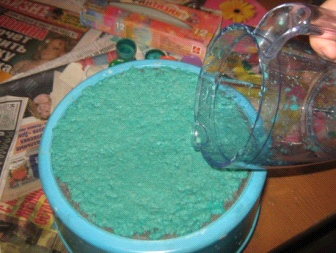 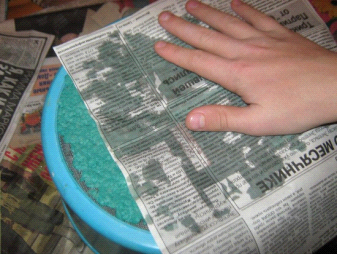 Рисунок  8 . Нанесение на рамку.                       Рисунок  9 . Удаление лишней влаги.    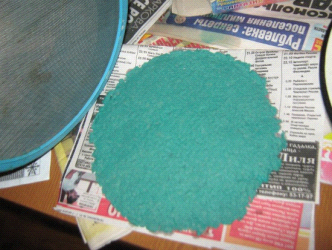 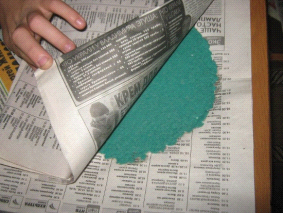 Рисунок  10. Полученная масса.                          Рисунок  11 . Сушка утюгом.    Мы изготавливали бумагу из старых газет, журналов и офисной бумаги  результаты нашей работы мы представили в таблице.Цвет получали путем добавления различных красителей. 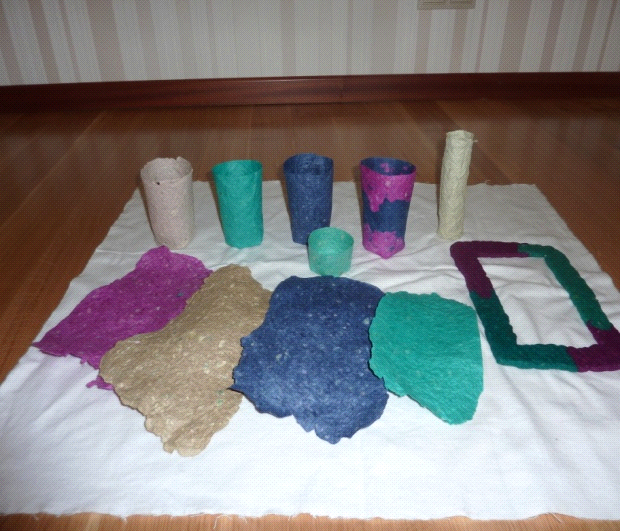 Рисунок  12 .  Цветные листы вторичной бумаги.Вывод: изготовить бумагу в домашних условиях возможно.4. Применения бумаги вторичного производства на практике.       Бумагу ручной работы можно использовать для изготовления поздравительных открыток в технике «скрапбукинг», как самостоятельный элемент интерьера, или как подложку для фотографии или понравившейся картинки.  В декоративно-прикладном творчестве бумага ручной работы  прекрасно подойдет  для выполнения аппликаций и  мозаики, папье-маше, как материал для рисования акварелью или акриловый краской и многого другого - полет фантазии не ограничен. Вот что из бумаги ручной работы мы изготовили.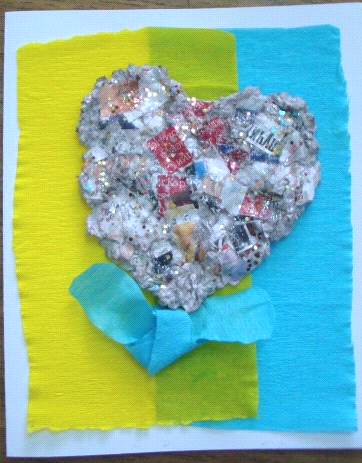 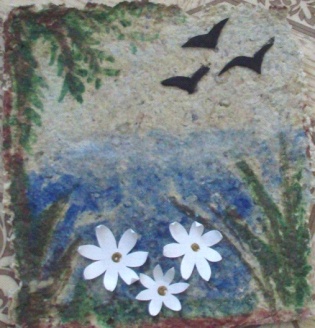 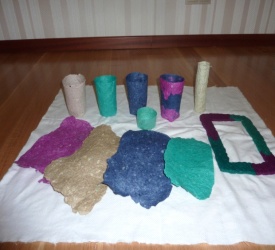    Рисунок  13. Открытка.             Рисунок 14 . Аппликация.                  Рисунок  15. Фоторамка.                                                                                Вывод: из вторичной бумаги можно изготовить прекрасные сувениры и поделки.Заключение.     В результате проделанной работы  я  изучил историю возникновения бумаги, познакомился с технологией  её производства. Изучив различные источники, мы  опробовали два способа  изготовления бумаги в домашних условиях. Используя  старые газеты, журналы и исписанные офисные листы, нам  удалось получить  бумагу разного качества.         Главным результатом работы является изготовленная бумага ручной работы, которую можно использовать на занятиях декоративно-прикладного творчества для работы. Бумага ручной  работы  универсальна, декоративна. На ней можно воплотить в жизнь  многие  творческие идеи.   Получая из макулатуры такую необходимую всем нам бумагу, люди не только сохраняют леса, но также экономят воду и энергию. А это означает, что сокращается количество вредных отходов и уменьшается общее загрязнение окружающей среды. Переработка макулатуры позволяет уменьшить количество технико-бытовых отходов и сберечь лесные насаждения на планете.Литература.Большая Российская энциклопедияДаль В. И «Толковый словарь живого великорусского языка».- М.: ОЛМА-ПРЕСС, 2002.Ожегов С. И. «Словарь русского языка» Слово о бумаге. Н.Ю. Яковлев. М. 1988 г.     5. Бумага своими руками. Страна Мастеров.mht
    6 . "Новая Газета" № 49 (492), 2005 год
     7. Хорёва Г. А. "Твоя альтернатива АЭС" Книга 2 / Энергетический паспорт семьи/ Изд. 2–  е, перераб. и дополненное. – Мурманск, 2002. – 32 с.    8. http://www.paperandlife.com/. Журнал «Бумага и Жизнь»    9.http://ec-dejavu.ru/h/History_paper.htmlМир-Теймур Мамедов. А для письма бумага (История изготовления бумаги)Разорвать бумагу на мелкие кусочки    (не больше чем 2х2 см) и поместить их в кастрюлю. 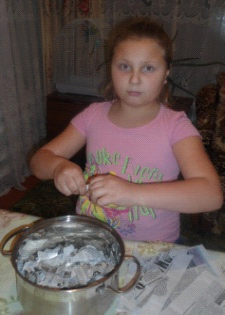 Рисунок 1. Измельчение бумаги.Налить в кастрюлю воды (лучше теплой). Хорошо перемешиваем.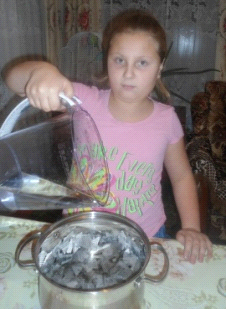 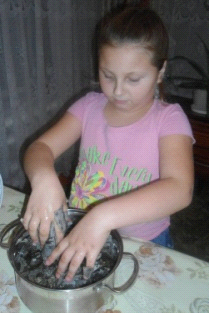 Рисунок 2,3. Добавление воды и перемешивание.Добавляем крахмал.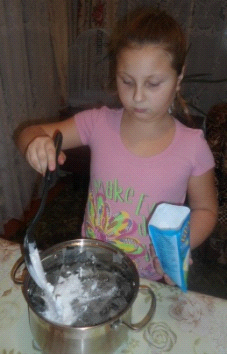 Рисунок 4. Добавление крахмала.Опускаем постепенно кусок марли в кастрюлю одним краем, держа ее за другой край. Полностью погружаем ее в массу, а затем осторожно вынимаем. Даём воде стечь обратно в кастрюлю. Накрываем марлю промокательной бумагой и переворачиваем, но осторожно, чтобы полученная "целлюлоза" не распалась. 
Аккуратно удаляем марлю и накрываем оставшуюся "целлюлозу" вторым листом промокательной бумаги и прокатываем.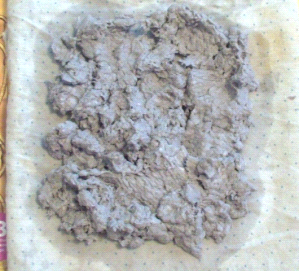 Рисунок 5. Полученная «целлюлоза». Высушиваем с помощью утюга. Аккуратно удаляем промокательную бумагу. Получившийся лист не трогаем 24 часа до полного высыхания. 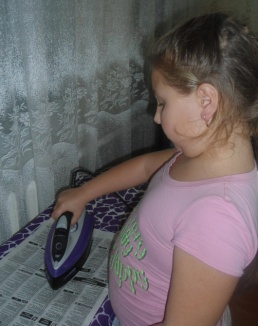 Рисунок 6. Сушка полученного листа.Результат.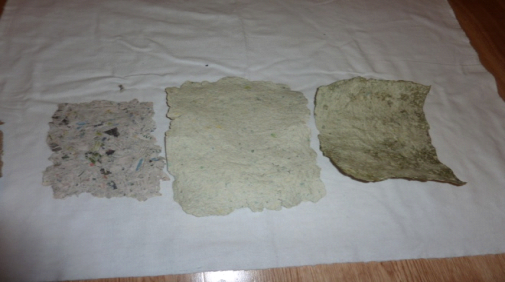 Рисунок 7.Лист бумаги.Вторичное сырьё.Положительные стороны.Отрицательные стороны.Результат.газетыбыстро размокает, быстро высыхаетлист тонкий и хрупкий, цвет серыйжурналылист  плотныйдлительное намокание, долгая сушка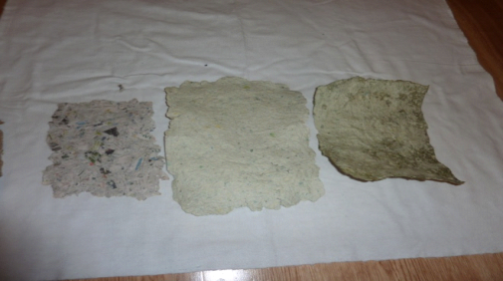 офисная бумагалист  плотный, цвет светлыйдлительное намокание, долгая сушка